ONOMA:  	Ενότητα 6 : Πολιτείες ντυμένες στα λευκά Η πόλη χάθηκε στο χιόνι 1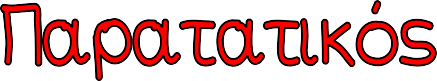 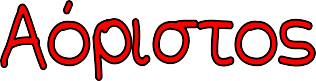 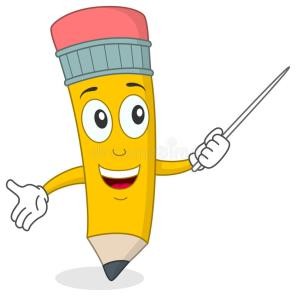 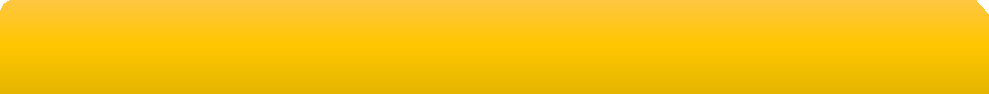 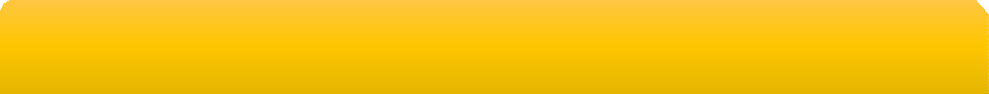 Ενεστώτας Ενεστώτας: Τα ρήματα που βρίσκονται στον Ενεστώτα μας δείχνουν κάτι που γίνεται τώρα ή κάτι που επαναλαμβάνεται.π.χ. Τρέχω να προλάβω το σχολικό. (τώρα)π.χ. Κάθε πρωί ξυπνώ στις έξι ακριβώς. (επανάληψη)Παρατατικός - Αόριστος Παρατατικός: Τα ρήματα που βρίσκονται στον Παρατατικό μας δείχνουν ότι κάτι γινόταν στο παρελθόν συνέχεια.π.χ. Χτες το απόγευμα διάβαζα. Αόριστος: Τα ρήματα που βρίσκονται στον Αόριστο μας δείχνουν ότι κάτι έγινε στο παρελθόν σε μια στιγμή και τελείωσε.π.χ. Χτες τα παιδιά έπαιξαν ποδόσφαιρο. Πώς κλίνονται: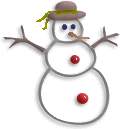 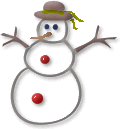  	Α σ κ ή σ ε ι ς	Κλίνω το ρήμα διαβάζω στον Ενεστώτα, τον Παρατατικό και τον Αόριστο.Συμπληρώνω τις παρακάτω προτάσεις με το ρήμα τρέχω στον κατάλληλο χρόνο και πρόσωπο.Κάθε απόγευμα στις 19.00 	δύο χιλιόμετρα.Χθες το πρωί άργησα να ξυπνήσω. 	όσο πιο γρήγορα μπορούσα για να είμαι στην ώρα μου στη δουλειά μου.Κάθε Σάββατο 	5 φορές το γύρο του γηπέδου. Ο Κώστας είναι πολύ γρήγορος. 		σαν τον άνεμο.Η κυρία Ευδοξία 	από τη μία δουλειά στην άλλη για να μπορέσει να μεγαλώσει τον γιό της.Χθες η Φωτεινή έβαλε τα δυνατά  της κι 	όσο πιο γρήγορα μπορούσε.Η κόρη μου δεν κάθεται λεπτό. 	συνεχώς για να πάει από το ένα μέρος στο άλλο.Συμπληρώνω τα κενά προσέχοντας την ορθογραφία των ρημάτων. Ενεστώτας	Παρατατικός	Αόριστος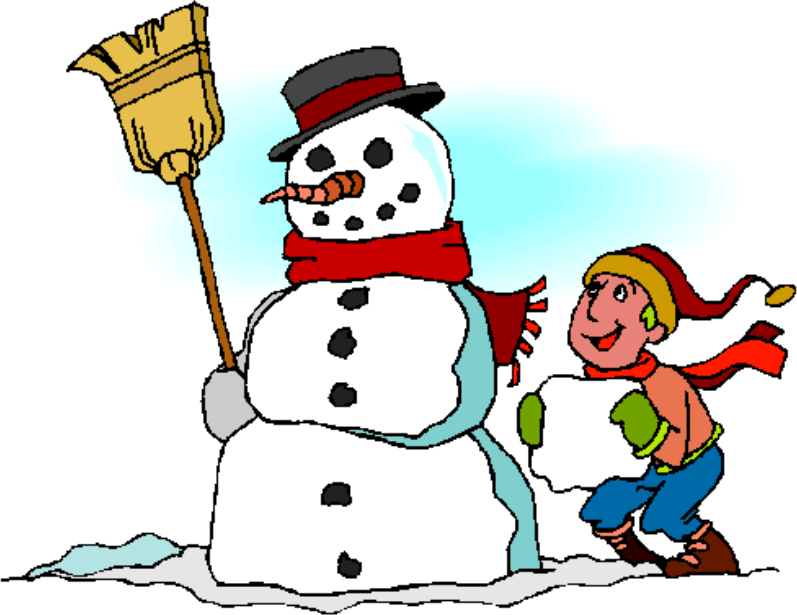 Τώρα,μπορείς να κάνεις κλικ στον παρακάτω σύνδεσμο και να παίξεις στο κουίζ με τους χρόνους των ρημάτων!!!http://amaleo.gr/category/2-i-poli-chathike-sto-chioni-sinechia/ΕνεστώταςΠαρατατικόςΑόριστοςεγώπαί - ζωέ – παι - ζαέ – παι - ξαεσύπαί - ζειςέ – παι - ζεςέ – παι - ξεςαυτός/ή/όπαί - ζειέ – παι - ζεέ – παι - ξεεμείςπαί - ζουμεπαίζα - μεπαίξα - μεεσείςπαί - ζετεπαίζα - τεπαίξα - τεαυτοί/ές/άπαί - ζουνέ – παι - ζανέ – παι - ξανΕνεστώταςΠαρατατικόςΑόριστοςεγώδιαβάζωκλείνω  	  	γράφω  	  	πηδώ  	  	τραγουδώ  	  	μαγειρεύω  	  	ζωγραφίζω  	  	απλώνω  	  	κρυώνω  	  	σκουπίζω  	  	μιλώ  	  	απαντώ  	  	